									Name_____________________									Date______________________									Period____________________Middle East Geography Vocabulary 3Directions: Using google, find the definitions for the words and complete the KIM Chart. Example – For “Arab” you would google search “Arab definition” and write the definition in the “information” section. Include anything you remember from the ethnic group webquest in the “information” as well. When completed with that, you create your memory clue which is either a drawing or word that will help you remember the term.Keyword			Information				Memory ClueArabAn ethnic group of people originally from the Arabian Peninsula that now live in most of Northern Africa and the Middle East. May either be Christian or Muslim.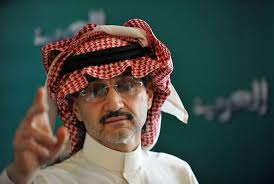 BedouinFive Pillars of IslamHajjJewKurdMonotheismNomadPersianPolytheismQuranRamadanTorah